QUYẾT ĐỊNHV/v ban hành Khung thời gianthực hiện các môn học/ hoạt động giáo dục năm học 2023 – 2024HIỆU TRƯỞNG TRƯỜNG TH&THCS PHÚ THỊNHCăn cứ nhiệm vụ, quyền hạn của Hiệu trưởng trường THCS, trường THPT và trường phổ thông có nhiều cấp học được quy định tại Điều lệ trường THCS, trường TPHT, trường phổ thông có nhiều cấp học ban hành kèm theo Thông tư số 32/2020/TT-BGDĐT ngày 15 tháng 9 năm 2020 của Bộ Giáo dục và Đào tạo;Căn cứ Chương trình giáo dục phổ thông 2018 ban hành kèm theo Thông tư số 32/2018/TT-BGDĐT ngày 26 tháng 12 năm 2018 của Bộ Giáo dục và Đào tạo;Căn cứ Công văn số 5512/BGDĐT-GDTrH ngày 18 tháng 12 năm 2020 của Bộ Giáo dục và Đào tạo về việc xây dựng và tổ chức thực hiện kế hoạch giáo dục nhà trường;Căn cứ Quyết định số 1660/QĐ-UBND ngày 08 tháng 8 năm 2023 của UBND tỉnh Hưng Yên ban hành Kế hoạch thời gian năm học 2023-2024 đối với giáo dục mầm non, giáo dục phổ thông và giáo dục thường xuyên tỉnh Hưng Yên;Căn cứ Công văn số 308/PGDĐT-THCS ngày 09 tháng 8 năm 2023 của Phòng Giáo dục và Đào tạo huyện Kim Động hướng dẫn thực hiện nhiệm vụ giáo dục THCS năm học 2023 – 2024;Căn cứ Công văn số 318/PGDĐT-TH ngày  18 tháng 8 năm 2023 của Phòng Giáo dục và Đào tạo huyện Kim Động hướng dẫn thực hiện nhiệm vụ giáo dục Tiểu học năm học 2023 – 2024;Xét tình hình thực tế của nhà trường.QUYẾT ĐỊNH	Điều 1. Ban hành Khung thời gian thực hiện các hoạt động giáo dục năm học 2023 – 2024 (có Khung thời gian thực hiện các hoạt động giáo dục kèm theo).	Điều 2. Trên cơ sở Khung thời gian nêu tại Điều 1, các Tổ chuyên môn, Tổ Văn phòng tổ chức thảo luận, xây dựng Kế hoạch chi tiết thực hiện các hoạt động giáo dục trong từng môn học/hoạt động giáo dục và các hoạt động khác của nhà trường.	Điều 3. Tổ trưởng các Tổ chuyên môn, Tổ trưởng Tổ Văn phòng; các ông bà cán bộ, giáo viên, nhân viên trường TH&THCS Phú Thịnh căn cứ quyết định thi hành./.KHUNG THỜI GIAN THỰC HIỆN CHƯƠNG TRÌNHCÁC MÔN HỌC/HOẠT ĐỘNG GIÁO DỤC NĂM HỌC 2023 – 2024(Ban hành kèm theo Quyết định số 69/QĐ-HT ngày 20 tháng 8 năm 2023của Hiệu trưởng Trường TH&THCS Phú Thịnh)I. Các khối bậc THCSSố tuần thực dạy trong năm học : 35 tuần; Học kì I : 18 tuần ; Học kì II : 17 tuần.1. Khung chương trình các khối 6,7 (theo Chương trình giáo dục phổ thông 2018)2. Khung chương trình khối 8 (theo Chương trình giáo dục phổ thông 2018)3. Khung chương trình khối 9 (theo Mô hình Trường học mới)II. Các khối bậc THSố tuần thực dạy trong năm học : 35 tuần; Học kì I : 18 tuần ; Học kì II : 17 tuần.1. Khung chương trình  khối 1 (theo Chương trình giáo dục phổ thông 2018)2. Khung chương trình  khối 2 (theo Chương trình giáo dục phổ thông 2018)3. Khung chương trình  khối 3 (theo Chương trình giáo dục phổ thông 2018)4. Khung chương trình  khối 4 (theo Chương trình giáo dục phổ thông 2018)5. Khung chương trình  khối 5 (theo Chương trình giáo dục phổ thông 2006)Ghi chú : Môn Tiếng Anh tự chọn của khối lớp 1, khối lớp 2 và Tiếng Anh củng cố của khối lớp 5 thực hiện khi có quyết định của UBND tỉnh Hưng Yên.KHUNG THỜI GIAN THỰC HIỆN CÁC HOẠT ĐỘNG GIÁO DỤC NĂM HỌC 2023 - 2024(Ban hành kèm theo Quyết định số 69 /QĐ-HT ngày 20 tháng 8 năm 2023của Hiệu trưởng Trường TH&THCS Phú Thịnh)Ghi chú: 	1. Khung thời gian thực hiện các hoạt động giáo dục trên đây có thể được điều chỉnh cho phù hợp với điều kiện khách quan và thực tế thực hiện các nhiệm vụ năm học của nhà trường.		2. Ngoài các hoạt động giáo dục trên, căn cứ vào đặc điểm và nhiệm vụ bộ môn, các Tổ chuyên môn có thể bổ sung thêm các hoạt động giáo dục cấp tổ, cấp bộ môn khác phù hợp với mục tiêu giáo dục.UBND HUYỆN KIM ĐỘNGTRƯỜNG TH&THCS PHÚ THỊNHSố: 69/QĐ-HTCỘNG HÒA XÃ HỘI CHỦ NGHĨA VIỆT NAMĐộc lập - Tự do - Hạnh phúcPhú Thịnh, ngày 20 tháng 8 năm 2023Nơi nhận :- Như Điều 3.- Lưu VT.                             HIỆU TRƯỞNG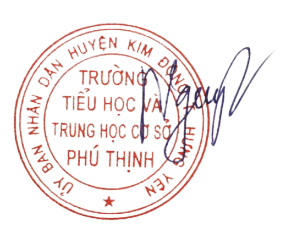                             Nguyễn Công Nguyên           TTMôn học/HĐGDMôn học/HĐGDTổng số tiết trong năm họcHọc kì IHọc kì IHọc kì IIHọc kì IITTMôn học/HĐGDMôn học/HĐGDTổng số tiết trong năm họcSố tiếtSố tiết TB/tuầnSố tiếtSố tiết TB/tuần1Ngữ vănNgữ văn1407246842ToánToán1407246843Tiếng AnhTiếng Anh1055435134Giáo dục Công dânGiáo dục Công dân351811715Lịch sử và địa líLịch sử và địa lí1055435136Khoa học tự nhiênKhoa học tự nhiên1407246847Công nghệCông nghệ351811718Tin họcTin học351811719GD thể chấtGD thể chất7036234210Nghệ thuậtNghệ thuật7036234210Chia ra :Âm nhạc3518117110Chia ra :Mĩ thuật3518117111Hoạt động trải nghiệm, HNHoạt động trải nghiệm, HN10554351312Nội dung GD của địa phươngNội dung GD của địa phương35181171Tổng số:Tổng số:Tổng số:1.0155222949329TTMôn học/HĐGDMôn học/HĐGDTổng số tiết trong năm họcHọc kì IHọc kì IHọc kì IIHọc kì IITTMôn học/HĐGDMôn học/HĐGDTổng số tiết trong năm họcSố tiếtSố tiết TB/tuầnSố tiếtSố tiết TB/tuần1Ngữ vănNgữ văn1407246842ToánToán1407246843Tiếng AnhTiếng Anh1055435134Giáo dục Công dânGiáo dục Công dân351811715Lịch sử và địa líLịch sử và địa lí1055435136Khoa học tự nhiênKhoa học tự nhiên1407246847Công nghệCông nghệ533621718Tin họcTin học351811719GD thể chấtGD thể chất7036234210Nghệ thuậtNghệ thuật7036234210Chia ra :Âm nhạc3518117110Chia ra :Mĩ thuật3518117111Hoạt động trải nghiệm, HNHoạt động trải nghiệm, HN10554351312Nội dung GD của địa phươngNội dung GD của địa phương35181171Tổng số:Tổng số:Tổng số:1.0335403049329TTMôn học/HĐGDMôn học/HĐGDTổng số tiết trong năm họcHọc kì IHọc kì IHọc kì IIHọc kì IITTMôn học/HĐGDMôn học/HĐGDTổng số tiết trong năm họcSố tiếtSố tiết TB/tuầnSố tiếtSố tiết TB/tuần1Toán Toán 1407246842Ngữ văn Ngữ văn 1759058553Khoa học tự nhiên Khoa học tự nhiên 210108610264Khoa học xã hộiKhoa học xã hội1055435135Giáo dục công dânGiáo dục công dân351811716Công nghệCông nghệ351811717Tin học Tin học 703623428Hoạt động giáo dụcÂm nhạc171718Hoạt động giáo dụcMĩ thuật181819Tiếng AnhTiếng Anh10554351311Giáo dục tập thể (Chào cờ, sinh hoạt lớp)Giáo dục tập thể (Chào cờ, sinh hoạt lớp)7036234212Tự chọn (Ngoại ngữ 2; Kĩ năng sống; Nghề phổ thông; Hoạt động trải nghiệm sáng tạo, giáo dục địa phương)Tự chọn (Ngoại ngữ 2; Kĩ năng sống; Nghề phổ thông; Hoạt động trải nghiệm sáng tạo, giáo dục địa phương)35181171Tổng số:Tổng số:Tổng số:1.0505403051030TTMôn học/HĐGDMôn học/HĐGDTổng số tiết trong năm họcHọc kì IHọc kì IHọc kì IIHọc kì IITTMôn học/HĐGDMôn học/HĐGDTổng số tiết trong năm họcSố tiếtSố tiết TB/tuầnSố tiếtSố tiết TB/tuần1Tiếng ViệtTiếng Việt42021612204122ToánToán1055435133Đạo đức Đạo đức 351811714TN&XHTN&XH703623425GD thể chấtGD thể chất707023426Nghệ thuậtNghệ thuật703623426Chia ra :Âm nhạc351811716Chia ra :Mĩ thuật351811717Hoạt động trải nghiệm,Hoạt động trải nghiệm,1055435138Củng cố môn TV( TĐTV) Củng cố môn TV( TĐTV) 301411619Tiếng Anh ( Tự chọn) Tiếng Anh ( Tự chọn) 62282342Tổng số:Tổng số:Tổng số:9674922847528TTMôn học/HĐGDMôn học/HĐGDTổng số tiết trong năm họcHọc kì IHọc kì IHọc kì IIHọc kì IITTMôn học/HĐGDMôn học/HĐGDTổng số tiết trong năm họcSố tiếtSố tiết TB/tuầnSố tiếtSố tiết TB/tuần1Tiếng ViệtTiếng Việt35018010170102ToánToán175905    8553Đạo đức Đạo đức 351811714TN&XHTN&XH703623425GD thể chấtGD thể chất707023426Nghệ thuậtNghệ thuật703623426Chia ra :Âm nhạc351811716Chia ra :Mĩ thuật351811717Hoạt động trải nghiệmHoạt động trải nghiệm1055435138Củng cố môn TV( TĐTV) Củng cố môn TV( TĐTV) 301411619Tiếng Anh ( Tự chọn) Tiếng Anh ( Tự chọn) 62282342Tổng số:Tổng số:Tổng số:9674922847528TTMôn học/HĐGDMôn học/HĐGDTổng số tiết trong năm họcHọc kì IHọc kì IHọc kì IIHọc kì IITTMôn học/HĐGDMôn học/HĐGDTổng số tiết trong năm họcSố tiếtSố tiết TB/tuầnSố tiếtSố tiết TB/tuần1Tiếng ViệtTiếng Việt      245126711972ToánToán175905    8553Tiếng AnhTiếng Anh1407246844Đạo đức Đạo đức 351811715TN&XHTN&XH703623426GD thể chấtGD thể chất707023427Tin họcTin học351811718Công nghệCông nghệ351811719Nghệ thuậtNghệ thuật703623429Chia ra :Âm nhạc351811719Chia ra :Mĩ thuật3518117110Hoạt động trải nghiệm,Hoạt động trải nghiệm,10554351311Củng cố môn TV( TĐTV) Củng cố môn TV( TĐTV) 30161141Tổng số:Tổng số:Tổng số:10105202949029TTMôn học/HĐGDMôn học/HĐGDTổng số tiết trong năm họcHọc kì IHọc kì IHọc kì IIHọc kì IITTMôn học/HĐGDMôn học/HĐGDTổng số tiết trong năm họcSố tiếtSố tiết TB/tuầnSố tiếtSố tiết TB/tuần1Tiếng ViệtTiếng Việt     245126711972ToánToán175905    8553Tiếng AnhTiếng Anh1407246844Đạo đức Đạo đức 351811715Lịch sử&Địa lí Lịch sử&Địa lí 703623426Khoa họcKhoa học703623427GD thể chấtGD thể chất707023428Tin họcTin học351811719Công nghệCông nghệ3518117110Nghệ thuậtNghệ thuật7036234210Chia ra :Âm nhạc3518117110Chia ra :Mĩ thuật3518117111Hoạt động trải nghiệm,Hoạt động trải nghiệm,10554351312Củng cố môn TV( TĐTV)Củng cố môn TV( TĐTV)25121131Tổng số:Tổng số:Tổng số:10755523152331TTMôn học/HĐGDTổng số tiết trong năm họcHọc kì IHọc kì IHọc kì IIHọc kì IITTMôn học/HĐGDTổng số tiết trong năm họcSố tiếtSố tiết TB/tuầnSố tiếtSố tiết TB/tuần1Tiếng Việt     280144813682Toán175905    8553Đạo đức 351811714Lịch sử&Địa lí 703623425Khoa học703623426Thể dục707023427Âm nhạc351811718Mĩ thuật351811719Kĩ thuật351811719Hoạt động tập thể 10554351310Củng cố môn TV( TĐTV) 2512113111Tiếng Anh ( Tự chọn) 7036234212Củng cố môn Tiếng Anh62282342Tổng số:Tổng số:10675443152331TTHoạt động GDDự kiến thời gianDự kiến nội dungTổ chức thực hiện1Khai giảng năm học mớiNgày 05/9/2023- Tuyên bố lí do, giới thiệu đại biểu, khai mạc, đọc thư của Chủ tịch nước, diễn văn khai giảngBan Giám hiệu1Khai giảng năm học mớiNgày 05/9/2023- Văn nghệ chào mừngTổng phụ trách Đội1Khai giảng năm học mớiNgày 05/9/2023- Lễ tânTổ Văn phòng2Chăm sóc Nghĩa trang liệt sĩChiều thứ 5, tuần thứ tư hằng tháng- Chăm sóc nghĩa trang, thắp hương mộ các anh hùng, liệt sĩ tại Nghĩa trang liệt sĩ xã Phú ThịnhTổng phụ trách, GVCN và HS lớp được phân công3Tổ chức Tết Trung thu Chiều 29/9/2023 - Hoạt động trải nghiệm: Bày mâm ngũ quả…- Giao lưu văn nghệ, trò chơiBGH ,TPTGVCN, PHHS, XÃ ĐOÀN…4Chào mừng ngày Nhà giáo Việt Nam 20/11Ngày 20/11/2023- Văn nghệ, các hoạt động thể dục thể thao …Đoàn, Đội, GVCN và HS4Chào mừng ngày Nhà giáo Việt Nam 20/11Ngày 20/11/2023- Dẫn chương trình, ý nghĩa ngày nhà giáo Việt Nam, phát biểu của giáo viên và học sinhTổ KHXH, Tổ KHTN, Tổ 4+54Chào mừng ngày Nhà giáo Việt Nam 20/11Ngày 20/11/2023- Công tác tổ chức, khen thưởng…Ban Giám hiệu5Chào mừng Ngày thành lập Quân đội nhân dân VNNgày 22/12/2023- Văn nghệ, các hoạt động thể dục thể thao …Đoàn, Đội, GVCN và HS5Chào mừng Ngày thành lập Quân đội nhân dân VNNgày 22/12/2023- Dẫn chương trình, ý nghĩa ngày 22/12, phát biểu của giáo viên và học sinh…Tổ KHXH, Tổ 35Chào mừng Ngày thành lập Quân đội nhân dân VNNgày 22/12/2023- Công tác tổ chức, khen thưởng…Ban Giám hiệu6Tổ chức cho HS tham gia hoạt động trải nghiệmCuối học kì I- HS được tham gia trải nghiệm thực tế tại di tích lịch sử, danh lam thắng cảnh trong hoặc ngoài tỉnh phục vụ cho mục tiêu giáo dục.BGH và đơn vị tổ chức ; GVCN các lớp7Tổ chức cho HS tham gia lễ hội rước nước đầu xuânMồng 5 tết Nguyên đán- Tham gia các hoạt động trong chương trình Lễ hội rước nước đầu xuân Đền Đức Thánh Cả của Ban tổ chức Lễ hội xã Phú ThịnhBGH, giáo viên, nhân viên trong trường8Chào mừng Ngày thành lập Đoàn TNCS Hồ Chí Minh ; Ngày hội STEMNgày 26/3/2024- Văn nghệ, các hoạt động thể dục thể thao, trưng bày và giới thiệu sản phẩm STEMĐoàn, Đội, GVCN các lớp8Chào mừng Ngày thành lập Đoàn TNCS Hồ Chí Minh ; Ngày hội STEMNgày 26/3/2024- Dẫn chương trình, ý nghĩa ngày 26/3Đoàn, Đội8Chào mừng Ngày thành lập Đoàn TNCS Hồ Chí Minh ; Ngày hội STEMNgày 26/3/2024- Công tác tổ chức, khen thưởng…BGH, BCH chi đoàn9Tổ chức CLB “Em yêu khoa học”Học kì I- Thành lập CLB “Em yêu khoa học” đối vơí học sinh lớp 8 và lớp 9 ; hướng dẫn các em làm quen với việc nghiên cứu, lập hồ sơ và trình bày sản phẩm một Dự án Nghiên cứu khoa học phù hợp với lứa tuổiTổ KHXH, Tổ KHTN10Tổ chức Ngày hội đọc sách Chiều 20/4/2023-Văn nghệ chào mừng-Khai mạc- Các hoạt động thi đọc, kể chuyện, vẽ tranh theo sách, quyên qóp sách…- BGH, NVTV, GV, HS, PHHS 